Notice is hereby given that there will be a meeting of 
the Planning Committee of North Luffenham Parish Council on Tuesday, 12 June 2018 at 4.00 pm in the North Luffenham Community Centre.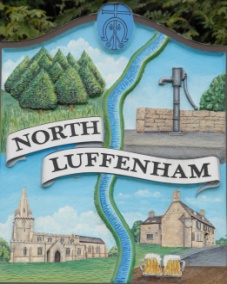 Members of the public will have an opportunity to give their views on the applications.AgendaIntroductionApologiesDeclarations of InterestPlanning Applications - to discuss the following:2018/0358/FUL, 12 Glebe Road, North Lufenham – proposal: Demolition of house and garage and replacement with new 4 bed dwelling including detached garage. Erection of new front gates and fencing. John WilloughbyParish Clerk6th June 2018